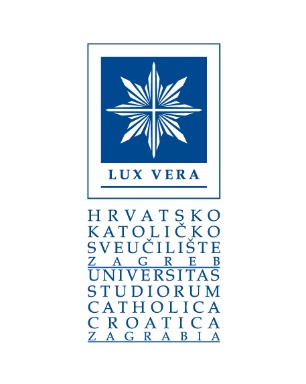 HRVATSKO KATOLIČKO SVEUČILIŠTEIlica 24210000 ZagrebPOSLIJEDIPLOMSKI SVEUČILIŠNI STUDIJ PovijestIme i prezime mentora: POTVRDNO PISMO MENTORAU tijeku razredbenoga postupka za upis na poslijediplomski sveučilišni studij Povijest na Hrvatskom katoličkom sveučilištu u akademskoj godini 2019./2020. dajem svoj pristanak da me kandidat       predloži kao mentora.Obrazloženje:Mjesto i datum:						Vlastoručni potpis mentora:U , 		